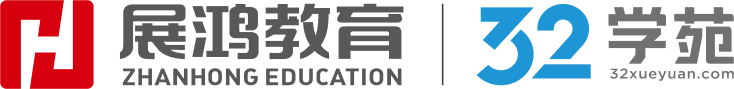 1、(单选题) 闭环思维：指工作学习过程中用各种方式的提示、应答使每个操作环节形成封闭的环，以利于实时把握进程、及时调整方向的一种思维方式。下列不属于闭环思维的是（   ）。A : 赵教练每次收到学员发来的信息时，都会给予答复并习惯性地发送一个表情，他的手存了很多张风格各异的应答图片B : 钱先生每次给下属布置任务，都要求他们尽快回复信息，包括是否收到、能否完成、时候完成等，与他共事的人都感觉很有压力C : 小孙刚到单位时，领导安排的任务他总是很爽快地答应下来并想方设法去完成。半年工作越来越忙，他发现有些任务很难完成，再也不敢随意应承了D : 经理要求小李一周内草拟一个工作计划。经过认真调研，小李完成了计划书并用电子发给了经理。十几天后经理特意问他：计划书写好了吗？小李惊讶地说：我早已发给你了正确答案是： D收起解析 解析：本题考查管理类定义判断。第一步：分析定义要点。“闭环思维”的定义要点是“用各种方式使每个操作环节形成封闭的环”。第二步：分析选项，确定答案。A项：赵教练每次收到学员的信息都会给予答复并发送表情，符合用各种方式使每个操作环节形成封闭的环，符合定义要点，排除。B项：钱先生要求下属回复是否收到、能否完成、何时完成等，符合用各种方式使每个操作环节形成封闭的环，实时把握进程，符合定义要点，排除。C项：小孙总是答应任务并想方设法完成，符合用各种方式使每个操作环节形成封闭的环，符合定义要点，排除。D项：小李把计划书发给经理，但经理十几天后问起才知道，说明没有采用各种方式使每个操作环节形成封闭的环，不符合定义要点，当选。故本题选D。考点：  |考点,行测,判断推理,定义判断,管理类2、(单选题) 逆向文化冲击：指旅居他乡者回到故国或故乡后，短时间内在生活、心理等方面难以适应本土文化的现象。下列不属于逆向文化冲击的是（   ）。A : 大卫在中国从事英语培训工作十多年，回国后感到很不习惯。他在不久前的一段视频怨说：半夜饿了，在中国拿出手机点个外卖，半个小时就送到了，而这里啥都没有，只能在去超市的路上B : 在城里生活多年的老杨，今年春节回到农村老家后，亲戚朋友请他到附近饭店吃饭。后，他习惯性地让服务员去拿公筷、公勺，服务员惊讶地看着他，半天没反应过来，亲戚觉得他怪怪的C : 留学刚回国的小吴约朋友去青岛看海，因为没有12306账户，只得请朋友帮忙购票。后他惊讶地发现，高铁上不仅可以扫码点餐，还可以点外卖，自己头天准备的面包、饼干没用上。他感觉自己在朋友心目中简直就像个弱智D : 欧洲姑娘玛丽来华留学，虽然早已听说过中国的无现金支付，第一周她还是惊呆了：卖红薯的大爷都在用“互联网”，菜市场的每个摊位上居然都有收款二维码，更不要说超市场了正确答案是： D收起解析 解析：本题考查社会类定义判断。第一步：分析定义要点。“逆向文化冲击”的定义要点是“旅居他乡者回到故国或故乡”。第二步：分析选项，确定答案。A项：大卫在中国工作十多年后回国，是旅居他乡者回到故国，符合定义要点，排除。B项：在城市生活多年，回到农村老家，是旅居他乡者回到故乡，符合定义要点，排除。C项：留学刚回国，是旅居他乡者回到故国，符合定义要点，排除。D项：欧洲姑娘玛丽来华留学，不是旅居他乡者回到故国或故乡，不符合定义要点，当选。故本题选D。考点：  |考点,行测,判断推理,定义判断,社会类3、(单选题) 近日，某社区为活跃社区文化气氛，开展了一场别开生面的社区文化活动，有若干兴趣社团供居民选择。已知报名情况如下：（1）居民在诗词社和书法社中至少参加了一个；（2）居民如果参加了诗词 社，则没有参加合唱团；（3）李女士参加了合唱团。社区主任知道上述情况后断定，李女士也参加了戏迷社。以下哪项如果为真，可以成为社区主任断定所需的前提？（	）A : 李女士没有参加诗词社B : 参加了戏迷社的也参加了书法社C : 李女士没有参加书法社D : 不参加戏迷社的都不参加书法社正确答案是： D收起解析 解析：本题考查翻译推理。第一步：翻译题干信息。①参加诗词社∨参加书法社；②参加诗词社→没有参加合唱团；③李女士参加合唱团。第二步：根据题干信息解题。③李女士参加合唱团否定②的后件，可以推出否定前件，即④李女士没有参加诗词社。④否定①的一个选言肢，可以推出另一选言肢为真，即⑤李女士参加了书法社。要得出李女士参加了戏迷社的结论，需要补充书法社与戏迷社之间的关系，排除A、C项。B项翻译为参加戏迷社→参加书法社。⑤肯定后件，无法推出肯定前件，排除。D项翻译为不参加戏迷社→不参加书法社，等价于参加书法社→参加戏迷社，是推出结论的前提，当选。故本题选D。考点：  |考点,行测,判断推理,逻辑判断,翻译推理4、(单选题) 2020年疫情肆虐，但电商直播逆势崛起，一季度全国电商直播超过400万场，“万物可播、全民可播”成为一个响亮的口号。一项针对消费者和商家的调查显示，在电商直播中，许多消费者能以优惠的价格购买到心仪的商品，商家也能提升其销售额。有专家据此推断，电商直播的商业模式在疫情过后仍会受到商家和消费者的追捧。以下各项如果为真，则除哪项外均能削弱上述专家的观点？（	）A  :  低价促销已经成为当前直播带货的常态，这种价格竞争让商家无利润可赚B  :  直播带货往往造成线上线下的价格不一致，不利于商家维护企业品牌形象C  :  许多消费者购买直播销售的商品后遇到了以次充好、售后维权困难等情况D  :  个别带货主播为了利益常常夸大自己的销售数据，而消费者对此并不知情正确答案是： D收起解析 解析：本题考查削弱类。第一步：分析题干论点论据。论点：电商直播的商业模式在疫情过后仍会受到商家和消费者的追捧。论据：在电商直播中，许多消费者能以优惠的价格购买到心仪的商品，商家也能提升其销售额。第二步：分析选项，确定答案。A项：直播带货的价格竞争让商家无利润可赚，说明该模式不会受到商家的追捧，可以削弱题干论点，排除。B项：直播带货不利于商家维护企业品牌形象，说明该模式不会受到商家的追捧，可以削弱题干论点，排除。C项：许多消费者购买直播商品后遇到了以次充好、售后维权困难等情况，说明该模式可能不会受到消费者的追捧，可以削弱题干论点，排除。D项：个别带货主播的行为与直播带货商业模式的整体前景无关，无法削弱题干论点，当选。故本题选D。考点：  |考点,行测,判断推理,逻辑判断,削弱类5、(单选题) 调查︰求真A : 晨练︰健身B : 施肥︰收割C : 记忆︰怀念D : 备份︰复制正确答案是： A收起解析 解析：本题考查对应关系。第一步：分析题干词语间的关系。调查是为了求真，二者为方式与目的的对应关系。第二步：分析选项，确定答案。A项：晨练是为了健身，二者为方式与目的的对应关系，当选。 B项：先施肥，后收割，二者为顺承关系，排除。C项：记忆可以用来怀念，二者不是方式与目的的对应关系，排除。 D项：复制是备份过程中的一个环节，二者为组成关系，排除。故本题选A。考点：  |考点,行测,判断推理,类比推理,其他材料：某村青年甲、乙、丙、丁、戊5人到某房屋维修公司应聘。根据各自专长，他们 5人被聘为焊工、瓦工、电工、木工和水工。已知他们每人只做一个工种，每个工种均有他们5人中的1人做，另外还知道：如果甲做焊工，则丙做木工；如果乙和丁两人之一做水工，则甲做焊工；丙或做瓦工，或做电工。请回答99～100题。:6、(单选题)  如果丁做电工，则可以得出以下哪项？（	）A : 甲或做焊工，或做水工B : 乙或做焊工，或做木工C : 丙或做木工，或做焊工D : 戊或做水工，或做焊工正确答案是： B收起解析 解析：本题考查翻译推理。第一步：翻译题干信息。①每人只做一个工种，每个工种均有他们5人中的1人做；②甲做焊工→丙做木工；③乙∨丁做水工→甲做焊工；④丙做瓦工∨丙做电工。第二步：根据题干信息解题。丁做电工，否定④的一个选言支，则肯定另一个选言支，即丙做瓦工，排除C项。丙做瓦工否定②的后件，可以推出否定前件，即甲不做焊工。甲不做焊工否定③的后件，可以推出否定前件，即乙和丁都不做水工。剩余水工、焊工、木工，甲不做焊工，乙不做水工，则甲可能做水工或木工，乙可能做焊工或木工，戊可能做水工、焊工、木工。B项符合。故本题选B。考点：  |考点,行测,判断推理,逻辑判断,翻译推理材料：某村青年甲、乙、丙、丁、戊5人到某房屋维修公司应聘。根据各自专长，他们 5人被聘为焊工、瓦工、电工、木工和水工。已知他们每人只做一个工种，每个工种均有他们5人中的1人做，另外还知道：如果甲做焊工，则丙做木工；如果乙和丁两人之一做水工，则甲做焊工；丙或做瓦工，或做电工。请回答99～100题。:7、(单选题)  如果戊做瓦工，则可以得出以下哪项？（	）A : 甲做水工B : 甲做木工C : 乙做木工D : 乙做焊工 正确答案是： A收起解析 解析：本题考查翻译推理。第一步：翻译题干信息。①每人只做一个工种，每个工种均有他们5人中的1人做；②甲做焊工→丙做木工；③乙做水工∨丁做水工→甲做焊工；④丙做瓦工∨丙做电工。第二步：根据题干信息解题。戊做瓦工，否定④的一个选言支，则肯定另一个选言支，即丙做电工。丙做电工否定②的后件，可以推出否定前件，即甲不做焊工。甲不做焊工否定③的后件，可以推出否定前件，即乙和丁都不做水工。乙、丙、丁、戊都不做水工，则甲做水工。故本题选A。考点：  |考点,行测,判断推理,逻辑判断,翻译推理8、(单选题) 我国有关法律规定，大中型危险化学品生产企业与居民建筑物应至少保持1000米的安全红线，然而，随着城市的快速发展，很多原先地处偏远的危化品生产企业逐渐被居民区包围，一旦发生事故，会对周边居民的生命财产造成不可估量的损失。为防范危化品生产企业带给附近居民的风险，有专家建议在城市郊区设立化工园区，集中安置原本分散在城市各地的危化品生产企业，并严格遵守1000米安全红线规定。以下哪项如果为真，最能质疑上述专家的建议？（	）A  :  危化品在销售、废弃等环节无法远离居民区，这些环节也有可能发生事故B  :  新建化工园区设备先进，管理严格，入驻企业的前期运营成本将大幅提高C  :  化工企业集中安置容易引发连锁事故，可能威胁到数千米之外的居民安全D  :  许多危化品生产企业考虑到运输和销售的便利性，并不愿意搬迁到郊区来正确答案是： C收起解析 解析：本题考查削弱类。第一步：分析题干论点论据。论点：为防范危化品生产企业带给附近居民的风险，在城市郊区设立化工园区，集中安置原本分散在城市各地的危化品生产企业，并严格遵守1000米安全红线规定。论据：很多原先地处偏远的危化品生产企业逐渐被居民区包围，一旦发生事故，会对周边居民的生命财产造成不可估量的损失。第二步：分析选项，确定答案。A项：指出危化品在销售废弃等环节也有可能发生事故，与集中安置危化品生产企业防范风险无关，排除。B项：企业的运营成本提高与集中安置危化品生产企业防范风险无关，排除。 C项：指出化工企业集中安置容易引发连锁事故，可能威胁到数千米之外的居民安全，说明集中安置危化品生产企业不能防范风险，最能削弱题干论点，当选。D项：危化品生产企业不愿搬迁，与集中安置危化品生产企业防范风险无关，排除。故本题选C。考点：  |考点,行测,判断推理,逻辑判断,削弱类9、(单选题) 近日，某些城市上线了“随手拍交通违法”小程序，市民可以将自己拍摄的机动车闯红灯、违停等各类违法行为的照片或者视频，通过该小程序实名上传并进行举报。对于所举报的交通违法行为一经核实，相关部门会给予举报人奖励。有专家由此断定，“随手拍交通违法”可以有效扩大交通监督的范围，形成警民共治的局面。以下哪项如果为真，最能支持上述专家的断定？（   ）A  :  交警部门的执法力量相对有限，不足以应对现实生活中大量交通违法的行为B  :  国家有关法律明令禁止闯红灯，违停等交通违法行为，并有相应的处罚规定C  :  有些地方出现过举报人信息被泄露的案例，保护举报者个人隐私已刻不容缓D  :  “随手拍交通违法”小程序上线以来，有关部门已接到大量交通违法行为举报正确答案是： D收起解析 解析：本题考查加强类。第一步：分析题干论点论据。论点：“随手拍交通违法”可以有效扩大交通监督的范围，形成警民共治的局面。论据：某些城市上线了“随手拍交通违法”小程序，市民可以将自己拍摄的机动车闯红灯、违停等各类违法行为的照片或者视频，通过该小程序实名上传并进行举报。对于所举报的交通违法行为一经核实，相关部门会给予举报人奖励。第二步：分析选项，确定答案。A项：交警部门执法力量有限与“随手拍交通违法”能否形成警民共治的局面无关，排除。B项：国家法律规定与“随手拍交通违法”能否形成警民共治的局面无关，排除。  C项：应保护举报者个人隐私与“随手拍交通违法”能否形成警民共治的局面无 关，排除。D项：“随手拍交通违法”小程序上线以来，有关部门已接到大量交通违法行为举报，说明该小程序可以有效扩大交通监督的范围，形成警民共治的局面，最能支持题干论点，当选。故本题选D。考点：  |考点,行测,判断推理,逻辑判断,加强类10、(单选题)  形象︰花容月貌A : 态度︰前倨后恭B : 体格︰虎背熊腰C : 行踪︰闲云野鹤D : 环境︰山清水秀正确答案是： B收起解析 解析：本题考查修饰关系。第一步：分析题干词语间的关系。“花容月貌”指如花似月的容貌，多指女子美貌，可用于形容形象，且花与月均为对美好容貌的比喻。第二步：分析选项，确定答案。A项：“前倨后恭”指以前傲慢后来恭敬，待人接物态度前后不一，可用于形容态度，但前与后不是一种比喻，排除。B项：“虎背熊腰”指人身体魁梧健壮，可用于形容体格，且虎与熊均为对强壮体格的比喻，当选。C项：“闲云野鹤”比喻无牵无挂、来去自由的人，无法用于形容行踪，排除。 D项：“山清水秀”指风景优美，可用于形容环境，但山与水不是一种比喻，排除。故本题选B。考点：  |考点,行测,判断推理,类比推理,词项关系,修饰关系11、(单选题) 石墙︰土墙A : 风能︰水能B : 合法︰非法C : 河道︰水道D : 木床︰婚床正确答案是： A解析：本题考查反对关系。第一步：分析题干词语间的关系。石墙与土墙为反对关系。第二步：分析选项，确定答案。A项：风能与水能为反对关系，当选。 B项：合法与非法为矛盾关系，排除。C项：河道是一种水道，二者为种属关系，排除。 D项：木床与婚床为交叉关系，排除。故本题选A。考点：  |考点,行测,判断推理,类比推理,逻辑关系,反对关系12、(单选题) 抗疫︰疫苗A : 修路︰路基B : 投诉︰诉状C : 反驳︰数据D : 医疗︰患者正确答案是： C解析：本题考查功能关系。第一步：分析题干词语间的关系。用疫苗进行抗疫。第二步：分析选项，确定答案。A项：路基指轨道或者路面的基础，其功能并非修路，排除。 B项：诉状可以用来诉讼，而非投诉，排除。C项：用数据进行反驳，当选。D项：患者接受医疗救治，患者是医疗的对象，排除。故本题选C。考点：  |考点,行测,判断推理,类比推理,生活常识,功能关系收起解析 收起解析 13、(单选题) 凡尔赛文学：指在各种公开场合用先抑后扬、明贬暗褒的手法，故作低调，实则自我炫耀的说话方式。下列属于凡尔赛文学的是（）。A : 邻居家的电脑出了故障，打来电话求助。李先生告诉他：“我对电脑真是一窍不通，出了问题，都是秘书帮着解决的，我自己一点办法也没有”B : 刘先生经常向别人讲述：“我一点也不擅长写作，去年随手把高中时写的一篇小说投络平台，没想到点击量超百万，到现在我都不明白这是怎么回事”C : 朋友们很羡慕郑先生良好的生活习惯，他多次解释原因：小时候家里很穷，晚上经常稀粥就权当晚餐，为了不挨饿，只好早睡早起，就养成了这样的习惯D : 小张向参加聚会的高中同学说：“我家住在小山脚下，附近没有几户人家，周围很幽有时会有松鼠闯进后院，只是离市中心有点远，交通不太方便”正确答案是： B收起解析 解析：本题考查社会类定义判断。第一步：分析定义要点。“凡尔赛文学”的定义要点是“在各种公开场合用先抑后扬、明贬暗褒的手法，故作低调，实则自我炫耀的说话方式”。第二步：分析选项，确定答案。A项：邻居打电话来求助，不是在公开场合，不符合定义要点，排除。B项：刘先生向别人讲述自己一点也不擅长写作是“先抑”，点击量超百万是“后扬”，故作低调，实则自我炫耀，符合定义要点，当选。C项：郑先生解释自己能养成良好的生活习惯是由于小时候家里很穷，没有自我炫耀，不符合定义要点，排除。D项：小张介绍自己住在小山脚下，没有故作低调、自我炫耀，不符合定义要点，排除。故本题选B。考点：  |考点,行测,判断推理,定义判断,社会类14、(单选题) 数字困境：指老年人由于生活习惯、文化水平等因素，不熟悉数字化产品的使用方法，给日常生活带来困扰的现象。下列不属于数字困境的是（	）。A : 小高为父母安装了网络电视，由于操作太复杂，父母总是找不到想看的频道，只好把视机重新搬了出来B : 疫情期间各种公共场所都必须出示健康码，由于老孙不会使用智能手机，每次外出都到不少麻烦C : 老陈的手机开通了移动支付功能，却从没使用过，虽然偶尔也会遇到一些麻烦，但他这些没什么大不了D : 医院早已开通了网络预约挂号，但是患慢性病多年的老钱不会上网，每次都得到医院排队挂号正确答案是： C收起解析 解析：本题考查社会类定义判断。第一步：分析定义要点。“数字困境”的定义要点：①老年人不熟悉数字化产品的使用方法；②给日常生活带来困扰。第二步：分析选项，确定答案。A项：小高的父母在网络电视上找不到想看的频道，符合①②，符合定义，排除。B项：老孙不会使用智能手机，符合①，每次外出都会遇到麻烦，符合②，符合定义，排除。C项：老陈开通了手机移动支付功能却没有使用过，不是不熟悉使用方法，不符合①，觉得偶尔遇到的麻烦没什么大不了，即没有给日常生活带来困扰，不符合②，当选。D项：老钱不会上网，符合①，每次都排队挂号，符合②，符合定义，排除。故本题选C。考点：  |考点,行测,判断推理,定义判断,社会类15、(单选题) 信息疫情：指事件传播过程中掺杂了影响判断和认知的不实信息，这些信息可能给人们带来消极影响，甚至危害身心健康。下列不属于信息疫情的是（	）。A : 某地发生多人腹泻、发烧现象，有人说大蒜可以预防，也有人说白醋可以治疗，短短时间，大蒜、白醋在当地超市脱销，后来这些传言都被证实是无稽之谈B : 一村民在微信群里说，他家院子里的老井最近水温突然升高，其他村民议论纷纷，有说，三天以内肯定要发生大地震，许多村民连续一周都不敢在室内睡觉C : 王先生一直在向朋友抱怨，五年前购房时听很多人说自家小区附近很快就会开一家大市，地铁也会在那里设一个站点，可是到现在却没有一点动静D : 某山区连日暴雨，巡山员发现山上有小石头滚落，估计将发生山体塌方，立即通知村离，半信半疑的村民刚刚全部搬出村子，滑落的山体就摧毁了村民房屋正确答案是： D收起解析 解析：本题考查社会类定义判断。第一步：分析定义要点。“信息疫情”的定义要点：①事件传播过程中掺杂了影响判断和认知的不实信息；②带来消极影响。第二步：分析选项，确定答案。A项：大蒜可以预防、白醋可以治疗是不实信息，符合①，导致大蒜、白醋脱销，符合②，符合定义，排除。B项：三天以内肯定要发生大地震是不实信息，符合①，许多村民连续一周都不敢在室内睡觉是消极影响，符合②，符合定义，排除。C项：小区附近很快就会开一家大型超市并设置地铁站点是不实信息，符合①，王先生一直抱怨是消极影响，符合②，符合定义，排除。D项：估计将发生山体塌方不是不实信息，村民搬出村子避免了人身危害，不符合①②，当选。故本题选D。考点：  |考点,行测,判断推理,定义判断,社会类16、(单选题) 城市文化客厅：指城市利用商圈、地铁、机场等处的小型公共空间举办艺术、历史、民俗等方面的常态性文化休闲活动，让市民和八方来客共享的场所。下列不属于城市文化客厅的是（	）。A : 某市中心步行街最近举行了十周年庆典活动，亲子类节目浸入式戏剧展以及深受学生的二次元展、电竞展，吸引了很多年轻一族前来“打卡”B : 某市图书馆附近的广场上，陈列了多组以昆曲、扬剧、锡剧、淮剧为主题的形态各异塑，每到周末前来观赏的市民络绎不绝C : 某市中心地下过街通道的墙壁上最近换上了记录近百年来城市发展变化的老照片，它边的会展中心、大剧院、科技馆等新建筑群形成强烈对比D : 某机场近年来在候机大厅举办多场小型非遗作品展，四面八方的旅客在候机之余感受验到了中华传统文化的魅力正确答案是： A收起解析 解析：本题考查社会类定义判断。第一步：分析定义要点。“城市文化客厅”的定义要点：①小型公共空间；②举办艺术、历史、民俗等方面的常态性文化休闲活动。第二步：分析选项，确定答案。A项：十周年庆典活动不是常态性活动，不符合②，当选。B项：图书馆附近的广场是小型公共空间，符合①，陈列戏剧主题雕塑引来市民观赏，是常态性文化休闲活动，符合②，符合定义，排除。C项：地下过街通道是小型公共空间，符合①，换上城市老照片，是常态性文化休闲活动，符合②，符合定义，排除。D项：候机大厅是小型公共空间，符合①，举办多场小型非遗作品展，是常态性文化休闲活动，符合②，符合定义，排除。故本题选A。考点：  |考点,行测,判断推理,定义判断,社会类17、(单选题) 网络社交消费：指在网络社交过程中对某商品产生即兴消费欲望，借助社交平台链接完成购买行为的一种消费方式。下列属于网络社交消费的是（	）。A : 小夏在微博上看到一篇介绍某品牌跑步机的文章，感觉很对自己的胃口，毫不犹豫地并通过博文后面的网址购买了一台B : 果蔬团购微信群中可以定时秒杀群主发布的低价产品，也可以预定自己想要的品种，捷又实惠，小李是这些活动的常客C : 歌手小兰上传了一个翻唱经典老歌的短视频，她在视频中戴的船形帽迅速走红，“歌兰爆款船形帽”成为网络热搜词，在各大购物网站上卖到断货D : 某甜品店的订餐卡上印有自己的公众号，顾客关注该公众号订购甜品比外卖平台还要宜，并且可以免费送货正确答案是： A收起解析 解析：本题考查社会类定义判断。第一步：分析定义要点。“网络社交消费”的定义要点：①在网络社交过程中对某商品产生即兴消费欲望；②借助社交平台链接完成购买行为。第二步：分析选项，确定答案。A项：在微博上看到文章产生购买跑步机的欲望，符合①，通过博文后面的网址购买，符合②，符合定义，当选。B项：定时秒杀低价产品，预定自己想要的品种，不是在网络社交过程中产生即兴消费欲望，不符合①，排除。通过果蔬团购微信群购买，不是借助社交平台链接完成购买，不符合②，排除。C项：船形帽在各大购物网站卖到断货，不是借助社交平台链接完成购买，不符合②，排除。D项：甜品店订餐卡上印有自己的公众号，不是在网络社交过程中对某商品产生即兴消费欲望，不符合①，排除。故本题选A。考点：  |考点,行测,判断推理,定义判断,社会类18、(单选题) 隐性管理：指通过引导、支持或服务等行为，对员工施加非制度性影响以达到预期目标的管理方式。下列属于隐性管理的是（	）。A : 为了丰富员工的业余文化生活，某公司专门成立了羽毛球协会，定期举办相关活动，以后大多数员工的羽毛球水平都有了明显提高B : 迟到早退是困扰公司多年的老大难问题，今年年初公司安装了门禁系统，经理每天带时打卡上班，一段时间后，几乎再也看不到员工迟到早退C : 小李因家庭纠纷，工作时情绪低落，单位领导得知情况后多次与他沟通交谈，解开了中的疙瘩，现在小李的工作比以前更出色了D : 某企业办公楼装修完后，在楼外各个角落安装了十多个摄像头，既解决了安全问题，决了长期以来员工乱扔垃圾、乱停私家车的问题正确答案是： A收起解析 解析：本题考查管理类定义判断。第一步：分析定义要点。“隐形管理”的定义要点：①通过引导、支持或服务等行为；②施加非制度性影响以达到预期目标的管理方式。第二步：分析选项，确定答案。A项：成立羽毛球协会、定期举办相关活动，丰富员工业余生活，符合①②，当选。B项：安装门禁系统后要每天打卡上班，属于制度性影响，不符合②，排除。 C项：单位领导与小李通过沟通交谈来解决个人问题，不是管理方式，不符合②，排除。D项：安装摄像头，不是引导、支持或服务等相关行为，不符合①，排除。故本题选A。考点：  |考点,行测,判断推理,定义判断,管理类19、(单选题) 双塔效应：指两个实力雄厚的相邻经济体强强联合，利用各自的集聚辐射能力，共同带动周围区域发展的现象。下列属于双塔效应的是（	）。A : 某市围绕“精准定位消费人群、打造特色商业体”的要求，以市区著名商圈为轴心，推业布局错位竞争，建成了商务、文化、居住等不同功能区B : 某区域两个特大城市利用优越的区位条件，按照“发挥优势、取长补短、互惠互利”的则，经过多年努力，在科技、文化、工业等方面形成了国内领先的优势C : 某市为了加快经济发展，将经济基础雄厚、发展空间有限的核心区与基础薄弱但发展巨大的城郊区进行了区域整合，城市综合实力很快有了显著提升D : 某市国家级创新产业园成立之初，重点培育信息和医药两大产业，吸引多家世界500业入驻，进一步促进了本市产业转型升级，提升了城市的整体竞争力正确答案是： B收起解析 解析：本题考查社会类定义判断。第一步：分析定义要点。“双塔效应”的定义要点是“两个实力雄厚的相邻经济体强强联合”。第二步：分析选项，确定答案。A项：某市以市区著名商圈为轴心，不是两个实力雄厚的相邻经济体强强联合，不符合定义要点，排除。B项：某区域两个特大城市取长补短、互惠互利，是两个实力雄厚的相邻经济体强强联合，符合定义要点，当选。C项：某市将核心区与城郊区进行区域整合，不是两个实力雄厚的相邻经济体强强联合，不符合定义要点，排除。D项：某市重点培育两大产业，不是两个实力雄厚的相邻经济体强强联合，不符合定义要点，排除。故本题选B。考点：  |考点,行测,判断推理,定义判断,社会类20、(单选题) 甲、乙、丙、丁4位中学同学毕业30年后相聚。现在，他们已成为企业家、大学教师、歌手和会计师，且每人只有一种身份，并不重复。他们在中学时代就各人的未来职业有过如下预言：甲：乙不会成为歌手；	乙：丙会成为会计师；丙：丁不会成为企业家；	丁：乙不会成为大学教师。现在看来，他们当中只有会计师的预言是正确的。根据上述信息可以推断，甲、乙、丙、丁的职业分别是（	）。A : 企业家、大学教师、歌手、会计师B : 大学教师、歌手、企业家、会计师C : 企业家、歌手、会计师、大学教师D : 会计师、大学教师、歌手、企业家正确答案是： D收起解析 解析：本题考查真假推理。第一步：整理题干信息。①每人只有一种身份，并不重复；②只有会计师的预言是正确的。选项信息完整，可采用代入排除法。第二步：分析选项，确定答案。A项：假设该项正确，甲是企业家，乙是大学教师，则企业家（甲）的预言“乙不会成为歌手”正确，与②矛盾，排除。B项：假设该项正确，丙是企业家，丁是会计师，则企业家（丙）的预言“丁不会成为企业家”正确，与②矛盾，排除。C项：假设该项正确，乙是歌手，丙是会计师，则歌手（乙）的预言“丙会成为会计师”正确，与②矛盾，排除。D项：假设该项正确，符合题干要求，当选。故本题选D。考点：  |考点,行测,判断推理,逻辑判断,真假推理,一真一假21、(单选题) 古人云：立善法于天下，则天下治；立善法于一国，则一国治。以下哪项与上述古人说法的形式结构最为相似？（	）A : 民生在勤，勤则不匮B : 穷则独善其身，达则兼济天下C : 明者因时而变，知者随事而制D : 俭则约，约则百善俱兴；侈则肆，肆则百恶俱纵正确答案是： B收起解析 解析：本题考查相似结构。第一步：分析题干形式结构。题干意为在天下设立好法制，天下就会太平；在一国制定好法制，一国就会太平。形式结构：当A时则B，当C时则D。第二步：分析选项，确定答案。A项：意为民众的生计、生活在于勤劳，勤劳就不会出现物资匮乏。形式结构： A在于B，B则不C，与题干形式结构不相似，排除。B项：意为不得志的时候就要管好自己的道德修养，得志的时候就要努力让天下人都能得到好处。形式结构：当A时则B，当C时则D，与题干形式结构最为相似，当选。C项：意为聪明的人会根据时期的不同而改变行事策略，智慧的人会随着事情的不同而改变处理问题的方法，不含推出关系，与题干形式结构不一致，排除。 D项：意为勤俭了就有了约束，有了约束就会做各种好事；奢侈就会放肆，放肆了就会各种坏事都泛滥。形式结构：当A则B，当B则C；当¬A则¬B，当¬B则D，与题干形式结构不一致，排除。故本题选B。考点：  |考点,行测,判断推理,逻辑判断,相似结构22、(单选题)  河长︰河道巡查︰水清岸绿A : 湖长︰污染治理︰波平浪静B : 路长︰道路维修︰车水马龙C : 机长︰客机驾驶︰安全准点D : 村长︰带头致富︰鸟语花香正确答案是： C收起解析 解析：本题考查对应关系。第一步：分析题干词语间的关系。河长是进行河道巡查的负责人，河道巡查是河长的工作职责，打造水清岸绿的生态环境是其目的，三者为负责人、工作职责、工作目的的对应关系。第二步：分析选项，确定答案。A项：污染治理不是为了波平浪静，排除。  B项：道路维修不是路长的工作职责，排除。C项：机长是客机驾驶的负责人，客机驾驶是机长的工作职责，将旅客安全准点送达是其目的，三者为负责人、工作职责、工作目的的对应关系，当选。D项：鸟语花香不是带头致富的目的，排除。故本题选C。考点：  |考点,行测,判断推理,类比推理,其他23、(单选题)  国家︰治理︰现代化A : 企业︰规制︰自动化B : 社会︰建设︰法治化C : 社区︰服务︰数字化D : 政府︰管理︰一体化正确答案是： B收起解析 解析：本题考查动宾关系。第一步：分析题干词语间的关系。国家是治理的客体，治理国家是为了实现现代化。第二步：分析选项，确定答案。A项：规制企业不是为了实现自动化，排除。B项：社会是建设的客体，建设社会是为了实现法治化，当选。 C项：社区是服务的主体，排除。D项：政府管理或管理政府不是为了实现一体化，排除。故本题选B。考点：  |考点,行测,判断推理,类比推理,词项关系,动宾关系24、(单选题)  白鸽︰母鸽︰鸽A : 柿饼︰甜饼︰饼B : 桃花︰梨花︰花C : 零售︰网售︰买D : 水桶︰铁桶︰桶正确答案是： D收起解析 解析：本题考查交叉关系。第一步：分析题干词语间的关系。白鸽与母鸽为交叉关系，二者均属于鸽。第二步：分析选项，确定答案。A项：柿饼是用柿子制成的饼状食品，不是一种饼，排除。 B项：桃花与梨花为反对关系，排除。C项：零售与网售均属于卖，而非买，排除。D项：水桶与铁桶为交叉关系，二者均属于桶，当选。故本题选D。考点：  |考点,行测,判断推理,类比推理,逻辑关系,交叉关系25、(单选题)  花︰鸟︰杜鹃A : 戏︰剧︰昆曲B : 钟︰表︰秒表C : 草︰木︰植物D : 人︰畜︰黄牛正确答案是： D收起解析 解析：本题考查种属关系。第一步：分析题干词语间的关系。花与鸟为反对关系，杜鹃既可以指一种花，也可以指一种鸟。第二步：分析选项，确定答案。A项：戏与剧为反对关系，但昆曲是一种戏曲，排除。 B项：钟与表为反对关系，但秒表只是一种表，排除。 C项：草与木为反对关系，二者均属于植物，排除。D项：人与畜为反对关系，黄牛既可以指一类人，也可以指一种畜，当选。故本题选D。考点：  |考点,行测,判断推理,类比推理,逻辑关系,种属关系26、(单选题)  金︰金币︰货币A : 木︰木床︰床B : 水︰水稻︰稻C : 火︰火盆︰盆D : 土︰土鸡︰鸡正确答案是： A收起解析 解析：本题考查材料关系。第一步：分析题干词语间的关系。金是制造金币的原材料，金币是一种货币。第二步：分析选项，确定答案。A项：木是制造木床的原材料，木床是一种床，当选。 B项：水是种植水稻的必要条件，排除。C项：火不是制造火盆的原材料，排除。 D项：土不是养殖土鸡的原材料，排除。故本题选A。考点：  |考点,行测,判断推理,类比推理,生活常识,材料关系27、(单选题) 头雁︰雁阵A : 蜂王︰蜂巢B : 猎狗︰羊群C : 蚁后︰工蚁D : 狮王︰狮群正确答案是： D收起解析 解析：本题考查组成关系。第一步：分析题干词语间的关系。头雁是雁阵里的领导者，二者为组成关系。第二步：分析选项，确定答案。A项：蜂巢是蜂王的生活场所，二者为场所对应关系，排除。 B项：猎狗不是羊群的组成部分，排除。C项：蚁后与工蚁为反对关系，排除。D项：狮王是狮群里的领导者，二者为组成关系，当选。故本题选D。考点：  |考点,行测,判断推理,类比推理,生活常识,组成关系28、(单选题) 词义转移：指词语原本具有的意思后来变成了相关联的另一种意思的词义变化现象。下列属于词义转移的是（	）。A : “兵”最早指武器，现在通常指拿武器的人，即士兵B : “臭”在古代指难闻的气味，也可以指好闻的气味C : 在古代“河”专指“黄河”，现在也可以指其他河流D : 今天所称呼的“老师”，古代有时候叫做“先生”正确答案是： A收起解析 解析：本题考查人文类定义判断。第一步：分析定义要点。“词义转移”的定义要点是“原本具有的意思后来变成了相关联的另一种意思”。第二步：分析选项，确定答案。A项：“兵”最早指武器，现在通常指拿武器的人，即士兵，是原本具有的意思后来变成了相关联的另一种意思，符合定义要点，当选。B项：“臭”在古代指难闻的气味，也可以指好闻的气味，没有体现词义的变化，不符合定义要点，排除。C项：在古代“河”专指“黄河”，现在也可以指其他河流，词义扩充了而不是发生了变化，不符合定义要点，排除。D项：“老师”与“先生”不是同一词语，不符合定义要点，排除。故本题选A。考点：  |考点,行测,判断推理,定义判断,人文类29、(单选题)  科学预测：指基于已掌握的规律，通过科学分析和预测，对未来可能发生的现象，作出允许质疑及检测的推测。下列属于科学预测的是（	）。A : 旅行团导游提醒大巴司机：明天是周末，出城的车子太多，路上很可能出现严重的拥象，要想按时到达目的地，至少得提前半小时出发B : 某地发生了一起刑事案件，警察迅速对犯罪现场进行仔细勘查，根据收集到的信息材很快确定并抓获了犯罪嫌疑人，仅用了3小时就破了案C : 电视台的天气预报节目中，播报员都会例行性地对未来十天的天气变化情况进行简要报，有时还会请气象专家对天气变化原因作出分析D : 老胡刚拿到体检报告，发现有几个指标不正常，极为紧张，忙去找医生，医生看过体告后告诉他：“超标情况不严重，注意休息，很快就会恢复正常”正确答案是： C收起解析 解析：本题考查科学类定义判断。第一步：分析定义要点。“科学预测”的定义要点是“基于已掌握的规律，通过科学分析和预测，对未来可能发生的现象，作出允许质疑及检测的推测”。第二步：分析选项，确定答案。A项：导游根据经验对堵车作出预测，没有通过科学分析，不符合定义要点，排除。B项：警察收集信息材料破案，不是对未来可能发生的现象的推测，不符合定义要点，排除。C项：对未来十天的天气变化情况进行简要预报，是根据已掌握的规律，通过科学分析和预测，对未来可能发生的现象，作出允许质疑及检测的推测，符合定义要点，当选。D项：医生根据体检报告对患者现有状况进行诊断，不是对未来可能发生的现象的推测，不符合定义要点，排除。故本题选C。考点：  |考点,行测,判断推理,定义判断,科学类30、(单选题) 探究学习：指学生通过亲身实践，相对独立地做出发现，由此获得科学活动实践体验和经验的学习方式。下列属于探究学习的是（）。A :  在李老师数形结合的精彩演示后，小吴加深了对勾股定理的理解认识B  :  借助高速摄影技术，小张和同学们观察到越重的物体自由下落的速度越快C  :  经过一周的反复观察，小朱发现办公室墙上的时钟每天比标准时间慢2分钟D  :  在反复确认没有危险后，牛牛终于勇敢地推开轮椅，迈出了人生第一步正确答案是： B收起解析 解析：本题考查社会类定义判断。第一步：分析定义要点。“探究学习”的定义要点：①学生通过亲身实践，相对独立地做出发现；②获得科学活动实践体验和经验。第二步：分析选项，确定答案。A项：小吴通过李老师的演示理解勾股定理，不是通过亲身实践，不符合①，排除。B项：同学们借助高速摄影技术观察到越重的物体自由下落的速度越快，是学生通过亲身实践，相对独立地做出发现，由此获得科学活动实践体验和经验，符合①②，符合定义，当选。C项：发现办公室墙上的时钟每天比标准时间慢2分钟，不是获得科学活动实践体验和经验，不符合②，排除。D项：推开轮椅迈出人生第一步，不是获得科学活动实践体验和经验，不符合②，排除。故本题选B。考点：  |考点,行测,判断推理,定义判断,社会类